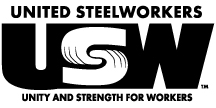 USW LOCAL 2-232JULY 2021 MEMBERSHIPMEETINGSUNDAY, JULY 18th, 2021@ 9:30 a.m.Milwaukee Area Labor Council Building633 S. Hawley RoadYatchak HallImportant BusinessReports of Officers, Reps and CommitteesBy-Law Changes to be Read (3rd and final) and voted onDiscussion and action on all other proper business for the meeting